Лабораторная работа 5. Часть 2Состояние – поведенческий шаблон проектирования. Используется в тех случаях, когда во время выполнения программы объект должен менять своё поведение в зависимости от своего состояния. Классическая реализация предполагает создание базового абстрактного класса или интерфейса, содержащего все методы и по одному классу на каждое возможно состояние (рис. 1). Шаблон представляет собой частный случай рекомендации «заменяйте условные операторы полиморфизмом».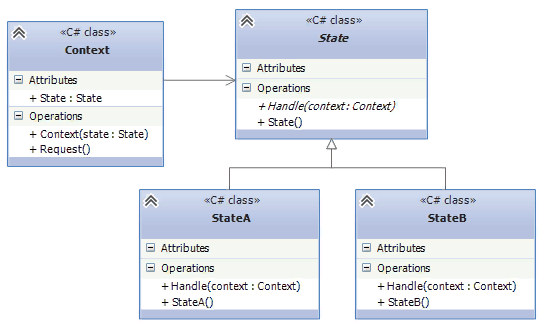 Рисунок 1. Шаблон проектирования СостояниеОписание кода программыСейчас вся логика управления героем сосредоточена в классе Cockroach. Основные методы передвижения Step и поворота ChangeTrend содержат «неприятные» операторы выбора. Шаблон проектирования Состояние позволит избавиться от них. Состояния объектов класса Cockroach очевидны: таракан смотрит налево, направо, вверх и вниз. В зависимости от этого состояния таракан передвигается по-разному, увеличивая или уменьшая координату X или Y, а так же по-разному переходит в другое свое состояние. Значит, нужно описать интерфейс и четыре класса состояний.Создайте папку State и в ней интерфейс IDirection со следующим набором методов:void Step(ref int X, ref int Y);IDirection ChangeTrend(string command);Direction Trend { get; }Метод Step будет изменять одну из координат X или Y, в зависимости от направления. Метод ChangeTrend будет изменять состояние и направление таракана, в зависимости от команды направления. В метод передается не символ, а строка, то есть название всей команды. Свойство Trend будет возвращать текущее значение направления.Подробно рассмотрим описание только одно состояние. Остальные состояния нужно описать самостоятельно. Добавьте в папку State класс DirectionUp. Он должен реализовать интерфейс IDirection. Приступим к перегрузке методов. Свойство Trend возвращает направление вверх:public Direction Trend => Direction.Up;Метод Step должен изменять только одну координатуY -= step;Очевидно, что в классе не хватает описания поля step. Перенесите его из класса Cockroach.Метод ChangeTrend должен взять строку и преобразовать ее в направление. Для этого можно использовать следующую структуру:protected Dictionary<string, Direction> Trends = new Dictionary<string, Direction>()        {            {"Up", Direction.Up },            {"Down", Direction.Down },            {"Left", Direction.Left },            {"Right", Direction.Right }        };Получим направление:Direction newtrend = Trends[command];А затем, в зависимости от направления, заданного командой, поверните изображение и создайте объект нового состояния switch (newtrend){    case Direction.Right:         image.RotateFlip(RotateFlipType.Rotate90FlipNone);         return new DirectionRight(image);    case Direction.Down:         image.RotateFlip(RotateFlipType.Rotate180FlipNone);         return new DirectionDown(image);    case Direction.Left:         image.RotateFlip(RotateFlipType.Rotate270FlipNone);         return new DirectionLeft(image);    default: return new DirectionUp(image);}В этом классе не хватает описания поля image и конструктора:public DirectionUp(Bitmap image) {    this.image = image;}Опишите остальные классы: DirectionDown, DirectionLeft, DirectionRight.Все классы будут иметь одинаковый набор описания полей. Можно вынести его в отдельный класс. Создайте класс DirectionState и перенесите в него все поля классов направлений:protected Dictionary<string, Direction> Trends = new Dictionary<string, Direction>(){            {"Up", Direction.Up },            {"Down", Direction.Down },            {"Left", Direction.Left },            {"Right", Direction.Right }};protected const int step = 30;protected Bitmap image;Сделайте данный класс родительским для всех классов состояний. Перейдите в класс Cockroach.Опишите в нем поле, отвечающее за состояние:IDirection direction;Задайте ему начальное значение в конструкторе класса:public Executor(Bitmap _image){    image = _image;    direction = new DirectionUp(image);}Сейчас в методе Step достаточно только одной строки: direction.Step(ref x, ref y);А в методе ChangeTrend:direction = direction.ChangeTrend(command);Таким образом, смена состояний «легла на плечи» самих состояний.Запуск. Запустите приложение и убедитесь в его работоспособности. В данном решении используется интерфейс и родительский класс. Как можно их объединить? Можете заменить в своем решении эти две конструкции одной.